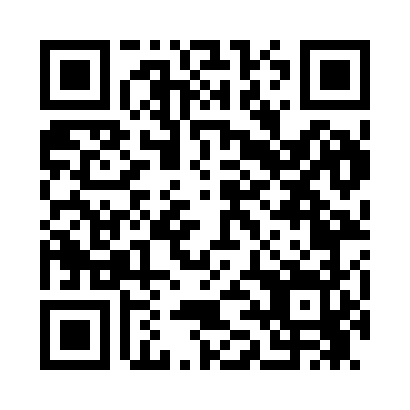 Prayer times for Denton Hill, Pennsylvania, USAMon 1 Jul 2024 - Wed 31 Jul 2024High Latitude Method: Angle Based RulePrayer Calculation Method: Islamic Society of North AmericaAsar Calculation Method: ShafiPrayer times provided by https://www.salahtimes.comDateDayFajrSunriseDhuhrAsrMaghribIsha1Mon3:595:411:165:188:5010:322Tue3:595:411:165:188:5010:323Wed4:005:421:165:188:5010:314Thu4:015:431:165:188:4910:315Fri4:025:431:165:188:4910:306Sat4:035:441:165:188:4910:307Sun4:045:451:175:188:4810:298Mon4:055:451:175:188:4810:289Tue4:065:461:175:188:4810:2810Wed4:075:471:175:188:4710:2711Thu4:085:471:175:188:4710:2612Fri4:095:481:175:188:4610:2513Sat4:105:491:175:188:4610:2414Sun4:115:501:185:188:4510:2315Mon4:125:511:185:188:4410:2216Tue4:145:511:185:188:4410:2117Wed4:155:521:185:188:4310:2018Thu4:165:531:185:188:4210:1919Fri4:175:541:185:178:4110:1820Sat4:195:551:185:178:4110:1721Sun4:205:561:185:178:4010:1522Mon4:215:571:185:178:3910:1423Tue4:235:581:185:178:3810:1324Wed4:245:581:185:168:3710:1125Thu4:255:591:185:168:3610:1026Fri4:276:001:185:168:3510:0927Sat4:286:011:185:168:3410:0728Sun4:306:021:185:158:3310:0629Mon4:316:031:185:158:3210:0430Tue4:326:041:185:158:3110:0331Wed4:346:051:185:148:3010:01